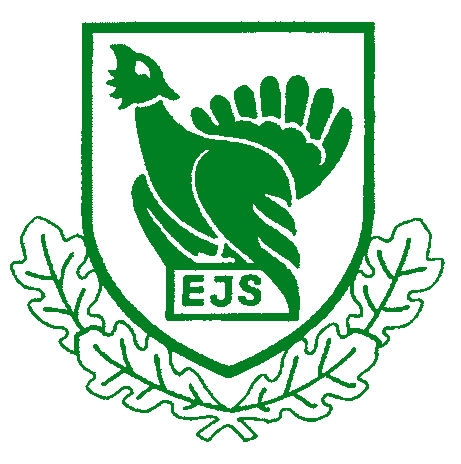 Eesti Jahimeeste Seltsi juhatuse koosolek                                          23.05.2019 nr. 27-2019Kuristiku 7, TallinnKoosoleku algus kell 13.00 ja lõpp 16.00Juhatas:               Margus PuustProtokollis:         Lea TruskaKohal olid juhatuse liikmed (13) allkirja leht lisatud: Kalle Palling, Raul Vahter, Jaak Volmer, Oliver Leif, Mati Tang, Mati Kivistik, Tiit Tammsaar, Jaanus Põldmaa, Aarne Taal, Priit Vahtramäe, Karel Rüütli, Rein Rosenberg, Margus Puust.Puudusid juhatuse liikmed (5): Raivo Aeg, Toomas Kõuhkna, Aigar Kallas, Arvi Luuk, Priit PiilmannEJS büroo: tegevjuht Tõnis Korts, tegevjuhi asetäitja Andres Lillemäe.Külalised: Ida-Virumaa JS Tarmo Tomson, JÜ Nugis esindaja Ain Vihermets, Tamsalu JS esindaja Kalev Pihlakas.Päevakorra kinnitamine.Koosoleku juhataja teeb ettepaneku lisada 8. päevakorra punkti juurde punkt 8.2. kindlustusseltsis osalemisest.Kõik koosolekul osalejad on poolt. Ühehäälselt kinnitatakse alljärgnev päevakord:Päevakorra kinnitamine. Uute liikmete vastuvõtt.Jahindusühistu Uluk II (Kadrina Lääne - Virumaa).MTÜ Tamsalu JS (Lääne -Virumaa).Haneliste kevadjahi uuring. Jaanus Remm.CIC nõupidamise olulised teemad. Plii kasutamine. Margus Puust.RMK riigijahimaade jahilubade oksjon. Karel Rüütli. 8.1.EJSi esindavate jahindusnõukogude liikmete koosoleku kokkukutsumine. Priit Vahtramäe. 8.2.EJS osalemisest kindlustusseltsisJuhatuse töö korraldus. Jaanus Põldmaa.Muud küsimused.Järgmise juhatuse koosoleku aja määramine.    Uute liikmete vastuvõtt.Koosoleku juhataja tutvustab juhatusele laekunud avaldusi EJSi liikmeks astumise kohta. 2.1.Avalduse on esitanud jahindusühistu Uluk II Kadrinast Lääne - Virumaalt. Ühistu ei ole varem EJS liige olnud. Esindajana on seltsi tutvustama tulnud Ain Vihermets. Uluk II haldab Vohnja jahipiirkonda, kus on kasutada 12, 8 tuhat ruutmeetrit põldude rohket maad. Mets on heas kohas, põdrarohke. Esindaja põhjendab otsust astuda EJS liikmeks vajadusest osaleda jahinduse edendamisel.Hääletati: Kõik juhatuse liikmed poolt.Otsus: Võtta jahindusühistu Uluk II EJS liikmeks.2.2.Avalduse astuda EJS liikmeks on esitanud MTÜ Nõva Jahi- ja Kalameeste Selts Läänemaalt. Nõva JKS ei ole samuti varem EJS liige olnud. Seltsis on 36 liiget. Hallatakse Riguldi jahipiirkonda. Jahiseltsi tutvustab Tõnis Korts.Koosoleku juhataja paneb küsimuse hääletusele: Kõik juhatuse liikmed on poolt.Otsus: Võtta MTÜ Nõva Jahi-ja Kalameeste Selts EJS liikmeks.2.3.Avalduse EJS liikmeks on esitanud MTÜ Tamsalu JS Lääne -Virumaalt. Esindaja Heiki Pihlakas tutvustab oma seltsi. Seltsi oli Rakvere JK liige, kuid aasta alguses eraldus sellest Maaomanikega saavad läbi hästi. EJSi liikmeks tullakse sest on alati selle liikmeskonda kuulunud.Juhatuse liige Raul Vahter küsib mis on peamine põhjus, et lahkuti Rakvere Jahindusklubist.Heiki Pihlakas vastab, olulisem on raha. Selts ei taha enam Rakvere JK liikmemaksu maksta, kuigi seal on mugav asju ajamas käia. Kuid raha paneb asja paika. Koosoleku juhataja paneb küsimuse hääletusele. Hääletati: Vastu ei ole, erapooletuid 2 (Mati Tang, Raul Vahter), poolt 11.Otsus: Võtta MTÜ Tamsalu JS EJS liikmeks.3.Haneliste kevadjahi uuring. Koosoleku juhataja annab sõna Jaanus Remmile, doktorikraadiga bioloogile, kes töötab alates 2008. aastast TÜ Ökoloogia- ja Maateaduse Instituudis teadurina. Keskkonnaamet on tellinud Jaanus Remmilt uuringu haneliste kevadisest heidutusjahist, mida on kavas varsti ka avalikkusele esitleda.Ettekandja selgitab, et uuring telliti, leidmaks vastust vaidlustele põllumajandustootjate ja linnukaitsjate vahel. On vaja teada, kas küttimine on hanede põldudelt peletamiseks tõhusam vahend kui tavaheidutus.Uuring algas ettevalmistustega veebruaris –märtsis. Uuringu alla käiv heidutusjaht toimus 15.03 – 15.05 Tartu- ja Jõgevamaa põldudel. Peale jahiperioodi lõppu umbes 15. novembrini viiakse läbi analüüs ja koostatakse aruanne. Uuring hõlmas 76 uurimisala, 30 heidutusala. Vaatlusi viis läbi kokku126 isikut. Esitati 5800 vaatlusankeeti kogutud andmetega.Juhatuse liikmed küsisid ettekandjalt palju küsimusi. Juhatuse liige Jaak Volmer tutvustas, kuidas toimus uuringu läbiviimine Tartu jahi – ja põllumeeste seas. Võeti tööle vaatlejaid. Hüvitati padruneid. Suurem osa tegevusest toimus kohalike jahijuhtide initsiatiivil ja osalemisel. Tartu jahimeeste kogemusel võib öelda, et heidutatavale põllule haned enam ei tulnud, haneparvel on mälu. Samuti elas uuringule kaasa kohalik külakogukond, kes sai aru heidutusjahi olemusest. KA spetsialistidele organiseeriti tutvustav heidutusjaht.Juhatuse liige Jaanus Põldmaa tänab teadlasi suure töö eest. Teema oli tõstatud eelmisel sügisel RK maaelukomisjonis. Jahimehed määrati tellimuse täitjaks. Maaelukomisjon andis teema edasi täitmiseks KeMile, kes otsustas tellida uuringu. Läbirääkimised seekord ei lõppenud kompromissiga. Põllumajandustootjate poolt on soov minna teema lahendamisega edasi, et leida tõhusaid võimalusi kaitsmaks oma raha ja avada kevadine heidutusjaht üle Eesti.Rohkem infot leiate https://et.wikipedia.org/wiki/Jaanus_RemmOtsus: Võtta saadud info teadmiseks ning jätkata vajadusel edasist koostööd teadlastega.4.CIC nõupidamise olulised teemad. Plii kasutamine. Koosoleku juhataja Margus Puust tutvustas teema juhatuse päevakorda võtmise tagamaid. Mai alguses toimus Namiibias CIC aastakoosolek, kus osalesid Margus Puust ja Tõnis Korts. Seal käsitleti olulisi teemasid, millest Tõnis Korts on lühiülevaate teinud ka EJS kodulehel. Järgmise aasta peaassamblee korraldamine on usaldatud Baltimaadele ning toimumiskoht on Lätis Riias. Väga huvitavat uut teavet saadi plii kasutamisel laskemoonana, mis tehti sakslaste laskemoonatehase poolt. Sakslaste uuring keeras teema praegu meil leviva teabega võrreldes pea peale. Sakslaste arvamusel lõhnab plii keelustamine jahinduse keelustamise järele. Ornitoloogide ja roheliste kaasabil survestatakse jahimehi pliimoona kasutamisest loobuma. Järgmisena võetakse päevakorda järgmisest materjalist laskemoona kasutamine. Padrunitootjate uuring näitab, et plii kõrge sisaldus inimese verre on tulnud veest, juurviljadest, köögiviljadest. Veganitel on plii sisaldus veres suurem kui jahimehel. Kui plii sattub mulda siis see kapseldub mitte ei lagune. Plii-teema on aktuaalne kogu maailmas. Saksa ettekandaja rõhutas, et jahimehed kogu maailmas peaksid aktiivsemalt plii- kampaania vastu töötama. Terashaavlid on jahipidamisel ohtlikud. Saksamaal põhjustavad 80% merikotkaste surma tuulegeneraatorid, mitte plii. Ettekandja käsitles veel trofeejahiteemasid Aafrikas, selle vastasest tegevusest Ameerikas ja Euroopas. Samas Aafrikas on trofee-jaht kontrollitud majandustegevus.Otsus: võtta saadud info teadmiseks. Võimalusel plii teemaline ettekanne tõlkida ja avaldada Eesti Jahimehes.5.RMK riigijahimaade jahilubade oksjon. Juhatuse liige Karel Rüütli tutvustas RMK uut jahilubade oksjoni korda, kus esmakordselt saab kasutusõiguse luba pikendada kuni 4 aastaks. Kompromisside tulemusena sellel aastal kuulutati välja uued hanked. Hanked on küll 1 aastased, kuid võimalik on lube pikendada kuni aastani 2023. Osalemise tähtaeg on esmaspäeval 27.mail. Kui oksjoni maksud tasutud saab omandatud õigusega pidama sokujahti 1.juunist. Algul lepiti, et õigused ostetakse 3 aastaks. Kompromiss lahendusena  jäi, et pikendamine toimub 1 aasta kaupa. Kui kõik korras saab sama tasu eest edasi minna. Oksjonit enam ei tule. Otsus: võtta saadud info teadmiseks6.EJSi esindavate jahindusnõukogude liikmete koosoleku kokkukutsumine. Juhatuse liige Priit Vahtramäe selgitab, et teema on võetud päevakorda lähtuvalt vajadusest koordineerida ja ühtlustada EJSi poolt nimetatud esindajate tegevust. Arutame kas see on vajalik. Kas on vajalik eraldi nõupidamise korraldamine, tutvustatakse eelmise aasta statistikat, arutatakse ühiselt läbi probleemid.Juhatuse liikmed on nõus, et EJSi poolt nimetatud jahindusnõukogude liikmed peaksid olema ühistel seisukohtadel limiitide määramisel, küttimise nn. taluvuspiirides, jne, üks teema oleks ka uluki eriti põdraliha. Tehakse ettepanek, et korraldatakse EJSi poolt nimetatud jahindusnõukogu liikmed nõupidamine, korraldatakse kohtumine USO töötajatega.Otsus: kokku kutsuda EJSi nimetatud jahindusnõukogude liikmete koosolek. 7.Juhatuse töö korraldus.Juhatuse liige Jaanus Põldmaa on palunud lisada päevakorda punkti juhatuse töö korraldamie täiustamisest. Tema ettepanek on, et ettepanekut esmalt arutada ja siis seda teemat sügisel vajadusel jätkata. Ettepanek on, et juhatuse koosoleku päev võiks olla pikem. Info ja arutelud toimuksid enne lõunat, hääletamise punktid peale lõunat. Algus võiks olla kell 11, siis teemade grupp, lõuna ja peale lõunat alates kell 13 hääletamise aeg. Kell 15 oleks orienteeruv koosoleku lõpp. Juhatuse liikmed arutavad esitatud ettepanekut. Pakutakse erinevaid võimalusi.Tehakse ettepanek alustada koosolekuga kell 13, kuni 15ni hääletamise punktid, alates 15.starutelu küsimused. Otsus: Koosolek algab kell 13 päevakorra hääletamist vajavate punktidega, alates15st arutelu teemad. 8.Muud küsimused. Käsitletakse:8.1.Värsket infot kokkutuleku kohta. Teave on üleval kodulehel ja laetakse pidevalt juurde. Maavanemad ja platsid on paigas. Tehakse ettepanek jätta kokkutuleku korraldamiseks 3.4 sobivat kohta, kus siis kordamööda käiakse. Siis on kohtade omanikul võimalik teha investeeringuid tulevikuks.Otsus: võtta teadmiseks8.2. kindlustusseltsis osalemine EJS juhatusele on esitatud kutse tulla kindlustusseltsi töös osalema, juhatuse pädevus on anda nõusolek ühitus töös osalemiseks. Moodustamisel on ühistuline kindlustusselts, mille asutamismaks on 250eurot. Seltsis osalevad ka põllumajandusseltsid.Juhatuse liikmed arutavad teemat, tahetakse lugeda põhikirja, leitakse, et jahimehed võiks ise võimalusel asutajad olla ca100eur jahimehelt. Tehakse ettepanek, teha jahimeestele investeerimise võimalus. Hääletati: kõik pooltOtsus: Põhimõtteliselt olla nõus, kuid osaleda klausliga lugeda põhikirja. 9.Järgmise juhatuse koosoleku aja määramine.    26.september 2019 kell 13.00 